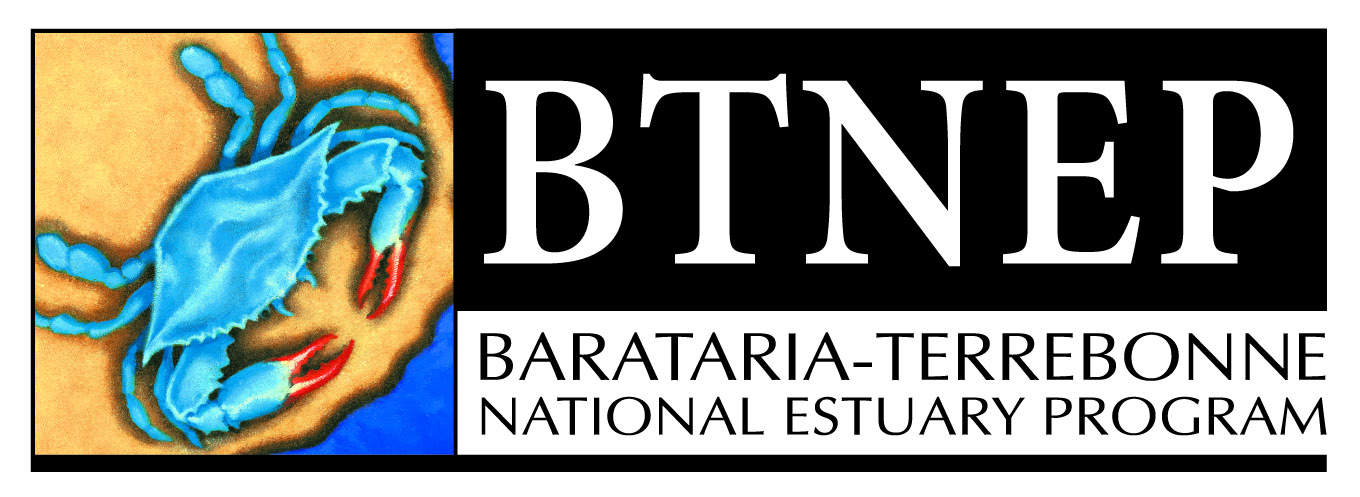 Barataria-Terrebonne National Estuary ProgramManagement Conference Agenda - Meeting #869:30 a.m. – 12:00 pm Thursday, February 7, 2019Nicholls State University Century Room, Nicholls Campus (Near Stadium)CALL TO ORDER - 9:30 A.M. – 9:40 A.M.Welcome – Quenton Fontenot, BTNEP MC ChairmanRoll Call – Nicole Babin, BTNEP Office CoordinatorReading and Approval of Minutes – May 3, 2018 Meeting PROGRAM ACTIVITIES - 9:40 A.M. – 9:50 A.M.Personnel Changes – BTNEP Meeting Report – October 15, 2018 thru January 20, 2019Alma attended the Bayou Lafourche Fresh Water District meetingsMichael attended the C-LEARN Leadership Council meetingSiva and Andrew attended a meeting with National Park Service to discuss the Citizen Science ProjectDelaina attended the Louisiana Ornithological meeting and presenting on Evaluation of Bird Nesting Use on Substrate Enhanced Beach HabitatSusan attended TEACHING FOR EXCELLENCE: A WYES COMMUNITY FORUMSusan, Nicole, Dean, Michael, and Matt attended the CAMO Group meetingAlma attended the Louisiana Recycle meetingsSiva attended The Water Research webinar “Water Reuse and Reclaimed Water”Delaina attended the Wilson’s Plover working group meetingSusan, Nicole, Dean, Michael, and Matt attended the BTNEP Coastal Geology & Restoration Planning meetingsMatt attended the Terrebonne Coastal Zone Management meetingSusan and Dean attended a close out meeting with Heidi Boudreaux, LUMCONSusan attended a meeting with Layan Tung, ES&HNatalie attended the Center for Bayou Studies at NichollsSusan attended a meeting with Maida Owens, LA Department of Culture Recreation and TourismSiva attended the EPA’s Safe and Sustainable Water Resources WebinarBTNEP Staff attended a meeting with Robert Twilley to discuss FIAWSusan attended the Annual Davis Pond Interagency Advisory Committee meeting Susan, Dean, Delaina, Richard, and Natalie attended meetings with Guillaume Riecuau, LUMCON to talk about possible bird research partnerships and funding opportunities Richard and Michael attended the CPRA 2023 Master Plan meeting in Terrebonne and Barataria respectively Susan and Dean attended a meeting with Kevin Belanger to discuss IT support and GOMP GrantAndrew attended Kristen Chatelien thesis defense at Nicholls State UniversityRichard attended a meeting with Bill Fontenot to discuss the possible addition to the existing Audubon manuscript and look at developing a publicationSusan attended a meeting with Cody Blanchard White Car Marketing to discuss media supportAndrew and Siva attended a meeting with Ben Malbrough, Bayou Lafourche Freshwater District to discuss the Water Quality ProjectAndrew and Siva attended a National Park Service Interagency committee meeting with LDEQ  Susan and Dean attended a meeting with Ben Malbrough, Bayou Lafourche Freshwater DistrictSusan and Dean attended a meeting with Nicki Boudreaux to discuss Strategic Communications planDean and Matt attended the BTNEP and Port Fourchon restoration discussionAlma attended a WETSHOP Planning meetingDean, Susan, Andrew and Siva attended a Bayou Folse meeting with Ducks Unlimited and NRCSDelaina attended a meeting with Darrin Lee, CPRASusan and Nicole attended a meeting with Laure Kasovich, webmasterSusan attended a meeting with Cody Blanchard and Emily Knoblock White Car MarketingSusan, and Alma attended a meeting with Timothy Bush, LA Cajun Coast Tourism Alma attended a meeting with Nicki Boudreaux to discuss Bayou Lafourche CleanupPresentations/Exhibits/Field Trips/ Volunteer Events –  October 15, 2018 thru January 14, 2019Delaina, Richard and Natalie conducted the Piping Plover SurveysDelaina conducted Red Knot Surveys Andrew and Siva conducted the Bayou Folse Water Sampling eventsAlma and Delaina conducted the Marine Debris Education Prevention Programs at Elmer’s IslandAndrew and Siva lead the ULL Wetland Soils Field TripSiva exhibited at Rougarou FestivalSusan and Dean attended the 2018 ES&H Golf Tournament Fundraiser for BTEFAlma attended the LSTA Conference in ShreveportSusan and Alma attended the Louisiana Sea Grant Coastal Connections Competition Alma and Siva exhibited at Ocean Commotion in Baton Rouge Michael participated in the Apple Snail Project site visit with Dr. Jacoby Carter, USGSAndrew and Siva exhibited at the Swamp Stomp FestivalSeth exhibited at the Cajun Fly-InMatt conducted the Sand Live Oak Acorn CollectionDelaina presented at the Master Naturalists Grand Isle Shorebird InterpretationAndrew presented at the Barrier Island workshop Louisiana Master Naturalists New OrleansSusan and Dean attended EPA Field Visit to BA 34-2 Hydrologic Restoration and Vegetative Plantings in the Des Allemands SwampSeth and Matt hosted the Cub Scouts potting at Nicholls Farm Andrew, Siva, and Michael presented at the Coastal Restoration workshop for Louisiana Master Naturalists in New OrleansAndrew and Siva attended the Sewage Treatment System Maintenance ClassAlma and National Park Service hosted the Marine Debris Education Prevention Program for juniors and seniorsSeth and Matt hosted the LA Sea Grant Paddle TripAlma judged at the Terrebonne Parish Science and Engineering FairMichael presented at the Ben Franklin High School Career Day Michael, Andrew and Siva attended the Louisiana Master Naturalist Intro Workshop  III	 MEDIA COVERAGE (From October 15, 2018 – January 14, 2019)“Biology Club members brave the cold to help the Barataria-Terrebonne National Estuary Program conduct a debris…,” – January 8, 2019 Daily Comet (Thibodaux, LA)“Volunteers needed for local crab trap cleanup,” – December 27, 2018 Daily Comet (Thibodaux, LA)”Volunteers needed for local crab trap cleanup,” – December 27, 2018 Courier (Houma, LA)“Volunteers sought for Thibodaux Christmas Bird Count,” – December 20, 2018 Daily Review (Morgan City, LA)“Volunteers needed for local crab trap cleanup,” – December 19, 2018 Daily Comet (Thibodaux, LA)“Volunteers needed for local crab trap cleanup,” – December 18, 2018 DailyComet.com (Thibodaux, LA)“Preserve our Waters for Future Generations,” – November 2018 LouisianaSportsman.com“Oak Grove Junior Beta Club learns about coastal land loss issues,” – November 7, 2018 TheAdvocate.com (Baton Rouge, LA)“Coastal workforce event held for local students,” – October 16, 2018 Daily Comet (Thibodaux, LA)PROJECT STATUSRequest for Payment - “BTNEP Microplastic Curricula Development” EPA Grant Number CE-00666010 EPA Tracking 2014-30 – Alma RobichauxRequest for Contract - “Pre-lease baseline data on plant demography of Chinese tallow before Biocontrol Program is initiated” EPA Grant Number CE-00666014 EPA Tracking 2018-15 – Michael MassimiRequest for Payment and Final Deliverable - “Feral Hog Abatement & Removal of Invasive Vegetation In Forested Wetlands” EPA Grant Number CE-00666012 EPA Tracking 2016-26 – Michael MassimiRequest for Payment - “Invasive Plant Management on Grand Isle Properties of the Nature Conservancy” EPA Grant Number CE-00666012 EPA Tracking 2016-27 – Michael MassimiRequest for Payment and Final Deliverable - “Passive Array of VHF Radio Telemetry Towers in The BTNEP Region” EPA Grant Number 674EP17 EPA Tracking 2017-10 – Richard DeMayRequest for Payment – “Professional services rendered from University of Louisiana at Lafayette” EPA Grant Number 671EP16, EPA Tracking No. EPA 2016-15Request for Payment – “Design and Layout of the 2019 Tidal Graph Calendar” EPA Grant Number CE-00666014 EPA, Tracking No. EPA 2018-06Request for Payment – “Professional services rendered from University of Louisiana at Lafayette” EPA Grant Number 671EP16, EPA Tracking No. EPA 2016-15Request for Payment – “Design and Layout of the 2019 Tidal Graph Calendar” EPA Grant Number CE-00666014 EPA, Tracking No. EPA 2018-06Request for Payment and Final Deliverable – “2018 WETSHOP Louisiana Wetland Teacher Workshop” EPA Grant Number CE-00666014 EPA Tracking No. EPA 2018-10 – Alma RobichauxRequest for Contract – “2019 WETSHOP: Louisiana Wetland Teacher Workshop” EPA Grant Number CE-00666015 EPA Tracking 2019-12 – Alma RobichauxRequest for Contract – “Teach Wild: A Lesson on Marine Debris” EPA Grant Number CE-00666015 EPA Tracking 2019-13 – Alma Robichaux Request for Payment and Final Deliverable - “Creating Curriculum to accompany BTNEP’s Louisiana Floor Map and Annotated Student Atlas of Louisiana” EPA Grant Number CE-00666013 EPA Tracking 2017-12-C - Alma RobichauxSCHEDULE NEXT BTNEP MANAGEMENT CONFERENCE MEETING DATE –             9:50 A.M. – 9:55 A.M.Save the Date – May 2, 2019 – Ballroom, Nicholls State UniversitySave the Date – August 1, 2019 – Plantation Suite, Nicholls State UniversitySave the Date – November 7, 2019 – Plantation Suite, Nicholls State UniversityOTHER IMPORTANT UPCOMING BTNEP/BTEF AND RELATED DATES – Bayou Lafourche Cleanup – March 23, 2019Paddle Bayou Lafourche – April 11-13, 2019Grand Isle Migratory Bird Celebration – April 12-14, 2019DISCUSSION ITEMS – 10:00 A.M. – 12:00 Noon“Louisiana Master Naturalists Helping BTNEP Educate Adults about the Value of Estuary” - Dr. Robert A. Thomas, Professor and Director of the Loyola Center for Environmental Communication School of Mass Communication ( 20 minutes)“Research Indicates Microplastic in More Places” - Dr. Mark C. Benfield, LSU School of the Coast and Environment Department of Oceanography and Coastal Sciences - (20 minutes)Marine Debris Prevention Lessons – Alma Robichaux Jackson, BTNEP and Dottie Hartman, LSU Grad Student – (25 minutes) “Feral Hog Survey in Terrebonne – Project Report” – Ben Hall – (25 minutes)New Business AnnouncementsAdjourn